Vadovaudamasi Lietuvos Respublikos vietos savivaldos įstatymo 16 straipsnio 2 dalies 37 punktu ir 4 dalimi, 18 straipsnio 1 dalimi, Socialinių paslaugų finansavimo ir lėšų apskaičiavimo metodikos, patvirtintos Lietuvos Respublikos Vyriausybės 2006 m. spalio 10 d. nutarimu Nr. 978 ,,Dėl socialinių paslaugų finansavimo ir lėšų apskaičiavimo metodikos patvirtinimo“, 21 - 29 punktais, Pagėgių savivaldybės taryba  n u s p r e n d ž i a:1. Patvirtinti biudžetinės įstaigos Pagėgių palaikomojo gydymo, slaugos ir senelių globos namų teikiamos ilgalaikės (trumpalaikės) socialinės globos paslaugos kainą vienam asmeniui per mėnesį:1.1. senyvo amžiaus asmenims ar suaugusiems asmenims su negalia – 520 eurų;1.2. senyvo amžiaus asmenims ar suaugusiems asmenims su sunkia negalia – 580 eurų.2. Pripažinti netekusiu galios Pagėgių savivaldybės tarybos 2014 m. kovo 27 d. sprendimą Nr. T-44 ,,Dėl biudžetinės įstaigos Pagėgių palaikomojo gydymo, slaugos ir senelių globos namų teikiamų socialinės globos paslaugų kainų patvirtinimo“ su visais papildymais ir pakeitimais.3. Šis sprendimas įsigalioja 2018 m. sausio 1 d.4. Sprendimą paskelbti Teisės aktų registre ir Pagėgių savivaldybės interneto svetainėje  www.pagegiai.lt.Šis sprendimas gali būti skundžiamas Lietuvos Respublikos administracinių bylų teisenos įstatymo nustatyta tvarka.Savivaldybės meras 					Virginijus Komskis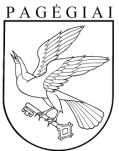 Pagėgių savivaldybės tarybasprendimasDĖL biudžetinės įstaigos pagėgių palaikomojo gydymo, slaugos ir senelių globos namų teikiamų SoCIALINĖS GLOBOS paslaugų KAINų patvirtinimo 2017 m. lapkričio 29 d. Nr. T-165Pagėgiai